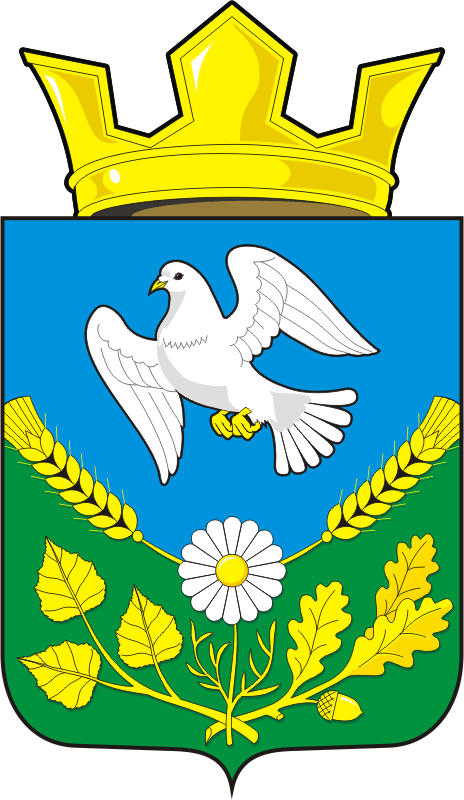 АДМИНИСТРАЦИЯ НАДЕЖДИНСКОГО СЕЛЬСОВЕТАСАРАКТАШСКОГО РАЙОНА ОРЕНБУРГСКОЙ ОБЛАСТИП О С Т А Н О В Л Е Н И Еот 21.03.2022                             с. Надеждинка                           №  16-п О плане работы  администрациисельсовета на второй квартал 2022 год       1. Утвердить план работы администрации Надеждинского сельсовета на второй квартал 2022 год /прилагается/.     2. Постановление вступает в силу после его подписания.     3. Контроль за исполнением настоящего постановления возложить на специалиста администрации Яковлеву Ю.Л.Глава администрации МО Надеждинский сельсовет                                                О.А.ТимкоРазослано: администрации р-на, администрации сельсовета, прокурору р-на, в дело                                                                                                                                                                                        Приложение                                                                                                                                             к постановлению                                                                                                                                             администрации сельсовета                                                                                                                                              от 21.03.2022  № 16-пПЛАНработы администрации  Надеждинского сельсоветана второй  квартал 2022 год№п/пНаименование мероприятийСрок выполненияОтветственные1                            2         3             4Рассмотреть  вопросы у главы  администрацииНадеждинского сельсовета:Рассмотреть  вопросы у главы  администрацииНадеждинского сельсовета:Рассмотреть  вопросы у главы  администрацииНадеждинского сельсовета:Рассмотреть  вопросы у главы  администрацииНадеждинского сельсовета:12- О подготовке и проведении собраний граждан по месту жительства;- О проведении субботников.Апрель  Тимко О.А./глава сельсовета/123-О проведении последнего звонка в Надеждинской СОШ;- О результатах проведения субботника на территории сельсовета;-Об открытии летнего оздоровительного лагеря.МайНикитина И.С./директор  школы/Тимко О.А./глава сельсовета/12- О реализации проекта основанных на местных инициативах;- О дежурствах на дискотеках в летние каникулы.ИюньТимко О.А./глава сельсовета/Никитина И.С./директор  школы/2.  На расширенном аппаратном совещание у главы администрации Надеждинского сельсовета:2.  На расширенном аппаратном совещание у главы администрации Надеждинского сельсовета:2.  На расширенном аппаратном совещание у главы администрации Надеждинского сельсовета:2.  На расширенном аппаратном совещание у главы администрации Надеждинского сельсовета:123-О проведении месячника по санитарной очистке  территории сельсовета;-О работе учреждений культуры, школы по подготовке и проведению празднования Дня Победы;-О работе комиссии общественного Совета по профилактике правонарушений и преступлений.АпрельТимко О.А./глава сельсовета/Тимко А.В./заведующая ДК/Мисько  И.А./зав.клубом/Никитина И.С./директор школы/123 -Об организации летней оздоровительной кампании, отдыха детей и подростков в 2022 году; - О проведении рейда по многодетным семьям;- О пожарной безопасности на территории поселений в летний период. МайТимко О.А./глава сельсовета/;Никитина И.С./директор школы/;Андрейчева Н.И./заведующая  ФАП/12 - О проведении рейдов  по санитарному состоянию населенных пунктов;- Отчет о работе инициативной группы в рамках реализации проекта основанных на местных инициативах.ИюньТимко О.А./глава сельсовета/;Тимко А.В./заведующая ДК/Яковлева Ю.Л./спец. сельсовета /;Тимко Н.В./председатель санитарной комиссии/На заседании Совета депутатов Надеждинского сельсовета четвертого созываНа заседании Совета депутатов Надеждинского сельсовета четвертого созываНа заседании Совета депутатов Надеждинского сельсовета четвертого созываНа заседании Совета депутатов Надеждинского сельсовета четвертого созыва 123- О санитарном состоянии и благоустройстве территории муниципального образования Надеждинский сельсовет;- Об организации оздоровительного отдыха   и занятости  детей  летом  2022 года;- Отчет об  исполнения бюджета  за 1 квартал 2022 год. МайТимко О.А./глава сельсовета/                                       4. Провести мероприятия:                                       4. Провести мероприятия:                                       4. Провести мероприятия:                                       4. Провести мероприятия:1Расширенные аппаратные совещания администрации сельсовета; Каждый месяц Тимко О.А./глава сельсовета/2Дни информации; в течение квартала  Тимко О.А./глава сельсовета/3Заседания комиссий общественных формирований; в течение кварталаПредседатели комиссий4Провести субботники во всех учреждениях сельсовета, на кладбище, на свалках;апрель Тимко О.А./глава сельсовета/5Провести собрания граждан;апрель Тимко О.А./глава сельсовета/6 Акция «Обелиск». Наведение порядка в местах воинских захоронений, обелиска, памятника, братской могиле;апрельТимко О.А./глава сельсовета/;Тимко А.В. /заведующая ДК/; Говорова Л.Н. /культорганизатор/;Третьякова В.Н./зав.филиалом библиотеки/7«Вода России-2022» - очистка берегов рек от мусора;апрель - майТимко О.А./глава сельсовета/;Тимко А.В. /заведующая ДК/; Говорова Л.Н. /культорганизатор/;Третьякова В.Н./зав.филиалом библиотеки/;Яковлева Ю.Л. /специалист сельсовета/8«День смеха» -конкурсно -игровая программа (6+);01.04.202213-30Тимко А.В. /заведующая ДК/;Шабанова Е.С. /культорганизатор/;Третьякова В.Н./зав.филиалом библиотеки/9«День дурака – первоапрельские конкурсы» (6+);01.04.2022          15-00Мисько И.А./заведующая клубом/10«Нам без шуток никуда» -музыкальный вечер для подростков и молодёжи(15+);01.04.2022 16-30 Тимко А.В. /заведующая ДК/;Шабанова Е.С. /культорганизатор/;Третьякова В.Н./зав.филиалом библиотеки/11«Путешествие с музыкой» -музыкальный вечер для подростков и молодёжи (15+);02.04.202217-30Тимко А.В. /заведующая ДК/;Шабанова Е.С. /культорганизатор/;Третьякова В.Н./зав.филиалом библиотеки/12 «Апрель за окном звенит капель»  - конкурс рисунка (6+);05.04.2022       15 -00Мисько И.А./заведующая клубом/13«Здоровому всё здорово!» -спортивная программа посвящённая Всемирному Дню здоровья(6+);07.04.2022 13-30Тимко А.В. /заведующая ДК/;Шабанова Е.С. /культорганизатор/;Третьякова В.Н./зав.филиалом библиотеки/14 «Музыкальная капель» -музыкальный вечер  для подростков и молодёжи (15+);08.04.202218-30  Тимко А.В. /заведующая ДК/;Шабанова Е.С. /культорганизатор/;Третьякова В.Н./зав.филиалом библиотеки/15«И вспомнить страшно и забыть нельзя» -беседа посвящённая Международному дню освобождения узников фашистских концлагерей(15+);09.04.2022 18-30Тимко А.В. /заведующая ДК/;Шабанова Е.С. /культорганизатор/;Третьякова В.Н./зав.филиалом библиотеки/16«Танцуют все» -музыкальный вечер для подростков и молодёжи (15+);09.04.202219-30 Тимко А.В. /заведующая ДК/;Шабанова Е.С. /культорганизатор/;Третьякова В.Н./зав.филиалом библиотеки/17«Космос близко, только рукупротяни»-выставка рисунков, посвященная Дню космонавтики(0+);12.04.202212-00Тимко А.В. /заведующая ДК/;Шабанова Е.С. /культорганизатор/;Третьякова В.Н./зав.филиалом библиотеки/18«Путешествие в космос»  -выставка творческих работ (0+);12.04.202213-00Тимко А.В. /заведующая ДК/;Шабанова Е.С. /культорганизатор/;Третьякова В.Н./зав.филиалом библиотеки/19 «Звездная ракета» - выставка рисунка (6+);12.04.2022      15 -00           Мисько И.А./заведующая клубом/20«Пасхальные поделки» -мастер-класс к празднику Светлой Пасхи (0+);15.04.2022 16-30 Тимко А.В. /заведующая ДК/;Шабанова Е.С. /культорганизатор/;Третьякова В.Н./зав.филиалом библиотеки/21«Музыкальная капель» -музыкальный вечер для подростков и  молодёжи (15+);15.04.2022 18-00Тимко А.В. /заведующая ДК/;Шабанова Е.С. /культорганизатор/;Третьякова В.Н./зав.филиалом библиотеки/22 «Пасхальное яйцо» - конкурс поделок из соленого теста (6+);15.04. 2022      15 -00Мисько И.А./заведующая клубом/23«Внимание – опасность! Интернет-зависимость»-беседа -предупреждение в рамках месячника по профилактике негативных явлений в молодёжной среде (15+);16.04.202217-30 Тимко А.В. /заведующая ДК/;Шабанова Е.С. /культорганизатор/;Третьякова В.Н./зав.филиалом библиотеки/24«Игры на дороге» -беседа с просмотром мультфильма в рамках акции «Безопасное лето» (6+);19.04.202213-30Тимко А.В. /заведующая ДК/;Шабанова Е.С. /культорганизатор/;Третьякова В.Н./зав.филиалом библиотеки/25«Спички детям не игрушка»  - беседа (6+);19.04.2022       15 -00Мисько И.А./заведующая клубом/26«Будущее моего края»-выставка рисунков (6+);22.04.2022 11-30Тимко А.В. /заведующая ДК/;Шабанова Е.С. /культорганизатор/;Третьякова В.Н./зав.филиалом библиотеки/27«Пасха светлая пришла» -выставка поделок к празднику Пасхи (0+);22.04.2022 13-00Тимко А.В. /заведующая ДК/;Шабанова Е.С. /культорганизатор/;Третьякова В.Н./зав.филиалом библиотеки/28«Пасхальный калейдоскоп» -выставка рисунков( 0+);22.04.20214-00Тимко А.В. /заведующая ДК/;Шабанова Е.С. /культорганизатор/;Третьякова В.Н./зав.филиалом библиотеки/29«С Днём местного самоуправления» -праздничная концертная программа (0+);22.04.2022 19-00Тимко А.В. /заведующая ДК/;Шабанова Е.С. /культорганизатор/;Третьякова В.Н./зав.филиалом библиотеки/30«Музыкальная гостиная» -музыкальный вечер для подростков и молодёжи (15+);23.04.202219-30 Тимко А.В. /заведующая ДК/;Шабанова Е.С. /культорганизатор/;Третьякова В.Н./зав.филиалом библиотеки/31 «Большие прыгалки» - спортивные соревнования (6+);26.04.2022     15 -00Мисько И.А./заведующая клубом/32 «Чьи перышки, чьи клювики - познавательный час (6+);27.01.2022Мисько И.А./заведующая клубом/33«Территория музыки» -музыкальный вечер для подростков и молодёжи (15+);29.04.2022 16-30Тимко А.В. /заведующая ДК/;Шабанова Е.С. /культорганизатор/;Третьякова В.Н./зав.филиалом библиотеки/34«Музыка встречает друзей» -музыкальный вечер для подростков и молодёжи(15+);30.04.2022 17-30Тимко А.В. /заведующая ДК/;Шабанова Е.С. /культорганизатор/;Третьякова В.Н./зав.филиалом библиотеки/35«Сохраним бюст героя ВОВ Вертякова К. Р. в чистоте» - акция (6+);03.05.2022Мисько И.А./заведующая клубом/36 «Победный май» - конкурс рисунков (6+);06.05.2022Мисько И.А./заведующая клубом/37«Окно Победы»  - акция (0+);07.05.2022Мисько И.А./заведующая клубом/38«Склоните головы» -митинг к Дню Победы (0+);09.05.2022 Тимко А.В. /заведующая ДК/;Шабанова Е.С. /культорганизатор/;Третьякова В.Н./зав.филиалом библиотеки/39«Бессмертный полк» -акция (0+);09.05.2022 Тимко А.В. /заведующая ДК/;Шабанова Е.С. /культорганизатор/;Третьякова В.Н./зав.филиалом библиотеки/40«Окна Победы» -акция (0+);09.05.2022  Тимко А.В. /заведующая ДК/;Шабанова Е.С. /культорганизатор/;Третьякова В.Н./зав.филиалом библиотеки/41«Георгиевская ленточка» -акция (0+);09.05.2022Тимко А.В. /заведующая ДК/;Шабанова Е.С. /культорганизатор/;Третьякова В.Н./зав.филиалом библиотеки/42«Спасибо вам, что мы войны не знали» -праздничная концертная программа к Дню Победы (0+);09.05.2022Тимко А.В. /заведующая ДК/;Шабанова Е.С. /культорганизатор/;Третьякова В.Н./зав.филиалом библиотеки/43 «Весна на дворе» - конкурс рисунков на асфальте (6+);11.05.2022Мисько И.А./заведующая клубом/44 «Час веселых затей» - игровая программа (6+);13.05.2022Мисько И.А./заведующая клубом/45«Привычка –вторая натура?»  -беседа с подростками про ЗОЖ  в рамках месячника по профилактике негативных явлений в молодёжной среде (14+);13.05.2022Тимко А.В. /заведующая ДК/;Шабанова Е.С. /культорганизатор/;Третьякова В.Н./зав.филиалом библиотеки/46«Можно-нельзя» -беседа – игра в рамках акции «Безопасное лето» (0+);17.05.2022 Тимко А.В. /заведующая ДК/;Шабанова Е.С. /культорганизатор/;Третьякова В.Н./зав.филиалом библиотеки/47«По страницам любимых сказок» - викторина (6+);17.05.2022Мисько И.А./заведующая клубом/48 «Я леплю сказку» - выставка поделок из соленого теста (6+);20.05.2022Мисько И.А./заведующая клубом/49«Обильный  край ,благословенный» -фестиваль народного творчества (0+);27.05.2022Тимко А.В. /заведующая ДК/;Шабанова Е.С. /культорганизатор/;Третьякова В.Н./зав.филиалом библиотеки/50«Скажем наркотикам нет» - беседа (6+);27.05.2022Мисько И.А./заведующая клубом/51«Волшебная страна детства» - развлекательная программа  (6+);01.06.2022Мисько И.А./заведующая клубом/52 «Яркие краски детства» -конкурсно –игровая программа к Дню Детства  (0+);01.06.2022 Тимко А.В. /заведующая ДК/;Шабанова Е.С. /культорганизатор/;Третьякова В.Н./зав.филиалом библиотеки/53 «Я в гости к Пушкину спешу» - викторина по сказкам А. С. Пушкина (6+);06.06.2022Мисько И.А./заведующая клубом/54«Я люблю тебя, Россия » -праздничная  программа (0+);10.06.2022Тимко А.В. /заведующая ДК/;Шабанова Е.С. /культорганизатор/;Третьякова В.Н./зав.филиалом библиотеки/55«Малая Родина глазами фотографов»-фотовыставка к Дню России(0+);10.06.2022Тимко А.В. /заведующая ДК/;Шабанова Е.С. /культорганизатор/;Третьякова В.Н./зав.филиалом библиотеки/56 «Мы Россияне» - викторина (6+);10.06.2022Мисько И.А./заведующая клубом/57«Мои летние каникулы» - игры лета (6+);14.06.2022Мисько И.А./заведующая клубом/58 «Угадай мелодию» - конкурсная игровая программа (6+);17.06.2022Мисько И.А./заведующая клубом/59«Нам войну забыть нельзя » -митинг к Дню памяти и скорби (0+);22.06.2022Тимко А.В. /заведующая ДК/;Шабанова Е.С. /культорганизатор/;Третьякова В.Н./зав.филиалом библиотеки/60«Свеча памяти» -акция (0+);22.06.2022 Тимко А.В. /заведующая ДК/;Шабанова Е.С. /культорганизатор/;Третьякова В.Н./зав.филиалом библиотеки/61«Василёк» -просмотр мультфильма о войне к Дню памяти и скорби (0+);22.06.2022Тимко А.В. /заведующая ДК/;Шабанова Е.С. /культорганизатор/;Третьякова В.Н./зав.филиалом библиотеки/62«Свеча памяти»  - акция (0+);22.06.2022Мисько И.А./заведующая клубом/63 «Крепкий орешек» - конкурс загадок  (6+);24.06.2022Мисько И.А./заведующая клубом/64«Жизнь даётся один раз» -антинаркотическая профилактическая беседа  в рамках акции «Подросток (14+);28.06.2022 Тимко А.В. /заведующая ДК/;Шабанова Е.С. /культорганизатор/;Третьякова В.Н./зав.филиалом библиотеки/65 «Велогонки» - соревнования. 29.06.2022  Мисько И.А./заведующая клубом/